BU in Brussels Fund 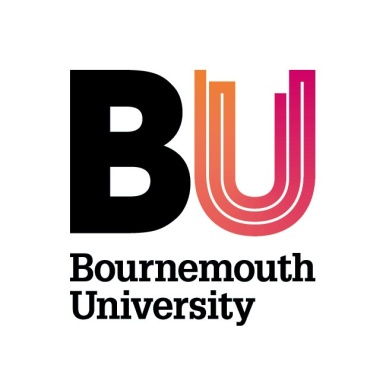 Application formThis form must be completed in full before submission. Ensure you answer all questions and make a strong case for support as to how this funding will benefit your research collaboration. Please also ensure to view the proposed agenda for the visit as part of this fund as it cannot be amended. You must be willing to undertake all aspects of this and be willing to spend only one night in Brussels. You must also make this visit before March 2013.An electronic copy of the completed application (including the signatures) should be submitted via the Research Development Manager Corrina Dickson cdickson@bournemouth.ac.ukThe closing date is 5pm 28th November 2012. Applications received after this time will not be accepted. Details from RED may be used in considering your application.Proposals will be evaluated against the following criteria: The reasons for pursuing this particular opportunity The benefits likely to accrue from the proposed initiativeHow the collaboration will be taken forward post-support and how it will lead to an EU bid submissionSection 1a – Lead Applicant DetailsSection 1a – Lead Applicant DetailsApplicant NameJob titleSchoolPrevious experience of EU funding/ networking Existing international collaborationsSection 1b – Co-Applicant DetailsSection 1b – Co-Applicant DetailsApplicant NameJob titleSchoolPrevious experience of EU funding/ networking Existing international collaborationsApplicant NameJob titleSchoolPrevious experience of EU funding/ networking Existing international collaborationsSection 2 – BU CollaboratorsWhat is the theme/ focus of your BU collaboration and how does this contribute to BU2018 and Fusion?Have you worked together on previous applications for external funding? If yes, please provide details. Section 3 – Case for SupportSection 3 – Case for SupportSection 3 – Case for SupportSection 3 – Case for SupportSection 3 – Case for SupportSection 3 – Case for SupportWhich industrial / organisation partners do you wish to meet on your visit and why (if more than 2 please place in rank order)? Which industrial / organisation partners do you wish to meet on your visit and why (if more than 2 please place in rank order)? Which industrial / organisation partners do you wish to meet on your visit and why (if more than 2 please place in rank order)? Which industrial / organisation partners do you wish to meet on your visit and why (if more than 2 please place in rank order)? Which industrial / organisation partners do you wish to meet on your visit and why (if more than 2 please place in rank order)? Which industrial / organisation partners do you wish to meet on your visit and why (if more than 2 please place in rank order)? Have you met with these partners previously? Have you met with these partners previously? Have you met with these partners previously? Have you met with these partners previously? Have you met with these partners previously? Have you met with these partners previously? Which funding bodies/ schemes do you intend to target as a result of the BU in Brussels Fund support?   Which funding bodies/ schemes do you intend to target as a result of the BU in Brussels Fund support?   Which funding bodies/ schemes do you intend to target as a result of the BU in Brussels Fund support?   Which funding bodies/ schemes do you intend to target as a result of the BU in Brussels Fund support?   Which funding bodies/ schemes do you intend to target as a result of the BU in Brussels Fund support?   Which funding bodies/ schemes do you intend to target as a result of the BU in Brussels Fund support?   What strategies for building a funding collaboration do you have when you return from the visit? What strategies for building a funding collaboration do you have when you return from the visit? What strategies for building a funding collaboration do you have when you return from the visit? What strategies for building a funding collaboration do you have when you return from the visit? What strategies for building a funding collaboration do you have when you return from the visit? What strategies for building a funding collaboration do you have when you return from the visit? Section 4 – Signatures (applications are deemed incomplete if signatures are missing)Section 4 – Signatures (applications are deemed incomplete if signatures are missing)Section 4 – Signatures (applications are deemed incomplete if signatures are missing)Section 4 – Signatures (applications are deemed incomplete if signatures are missing)Section 4 – Signatures (applications are deemed incomplete if signatures are missing)Section 4 – Signatures (applications are deemed incomplete if signatures are missing)Section 4 – Signatures (applications are deemed incomplete if signatures are missing)Applicant nameApplicant signatureDateApplicant nameApplicant signatureDateApplicant nameApplicant signatureDate